【①会社情報】【②当社はこんな会社です！】【③会社概要・事業内容】【④こんな人を求めています！】【⑤先輩社員からのメッセージ】【⑥掲載する写真を２枚添付】※下記をクリックして、写真を添付してください。社名業種所在地〒電話ＦＡＸＵＲＬキャッチコピーなど：（３０文字まで）キャッチコピーなど：（３０文字まで）創業資本金年商従業員数事業内容事業内容写真１（会社や職場風景）写真２（先輩社員など）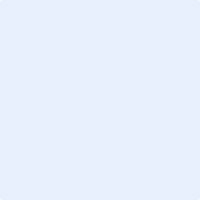 